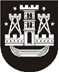 KLAIPĖDOS MIESTO SAVIVALDYBĖS TARYBASPRENDIMASDĖL NEKILNOJAMOJO TURTO PERDAVIMO VALSTYBĖS NUOSAVYBĖN 2018 m. kovo 29 d. Nr. T2-61KlaipėdaVadovaudamasi Lietuvos Respublikos vietos savivaldos įstatymo 16 straipsnio 2 dalies 26 punktu, Lietuvos Respublikos valstybės ir savivaldybių turto valdymo, naudojimo ir disponavimo juo įstatymo 5 straipsnio 1 dalies 6 punktu, 17 straipsnio 1 punktu ir atsižvelgdama į Lietuvos Respublikos Vyriausybės kanceliarijos 2018 m. vasario 14 d. raštą Nr. S-513 „Dėl 2018-02-06 pasitarimo su Klaipėdos meru protokolo ir jo nuostatų įgyvendinimo“, Klaipėdos miesto savivaldybės taryba nusprendžia:1. Sutikti perduoti valstybės nuosavybėn Klaipėdos miesto savivaldybei nuosavybės teise priklausantį nekilnojamąjį turtą, nurodytą priede, kurio bendra įsigijimo vertė – 439 907,32 Eur.2. Įgalioti Klaipėdos miesto savivaldybės administracijos direktorių savivaldybės vardu pasirašyti sprendimo 1 punkte nurodyto turto perdavimo ir priėmimo aktą.Šis sprendimas gali būti skundžiamas Lietuvos administracinių ginčų komisijos Klaipėdos apygardos skyriui arba Regionų apygardos administraciniam teismui, skundą (prašymą) paduodant bet kuriose šio teismo rūmuose, per vieną mėnesį nuo šio sprendimo įteikimo suinteresuotai šaliai dienos. Savivaldybės merasVytautas Grubliauskas